INTEGERS-REVIEW FOR GETTING BACK INTO MATH!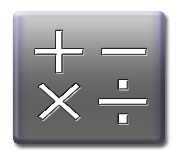 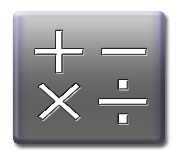 REVIEWING SOME IMPORTANT SKILLS FOR OUR FIRST MATH 8 UNITHere are the learning intentions for our first unit.  Check the boxes that you feel you are comfortable with right now!Be honest! This is to help you study what you don’t know, it is to help you!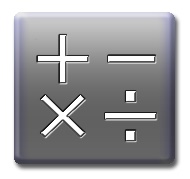 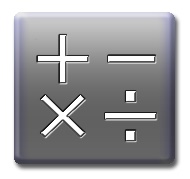 INTEGERS-REVIEW FOR GETTING BACK INTO MATH!REVIEWING SOME IMPORTANT SKILLS FOR OUR FIRST MATH 8 UNITHere are the learning intentions for our first unit.  Check the boxes that you feel you are comfortable with right now!Be honest! This is to help you study what you don’t know, it is to help you!I can Understand the concept of IntegersI can Use Rules to perform operations with integersI can confidently Solve Problems using BEDMASI can consistently and accurately use Models to add, subtract, multiply and divide integersName_____________________________	Blk________I can Understand and identify the concept of IntegersI can Use Rules to describe operations with integersI can explain relationships and use BEDMAS to solve problems.I can consistently and accurately use Models to add, subtract, multiply and divide integers